Наименование спортивного объекта: СтадионАдрес места расположения спортивного  объекта: г.п. Дарасунское. Ул. Молодёжная 7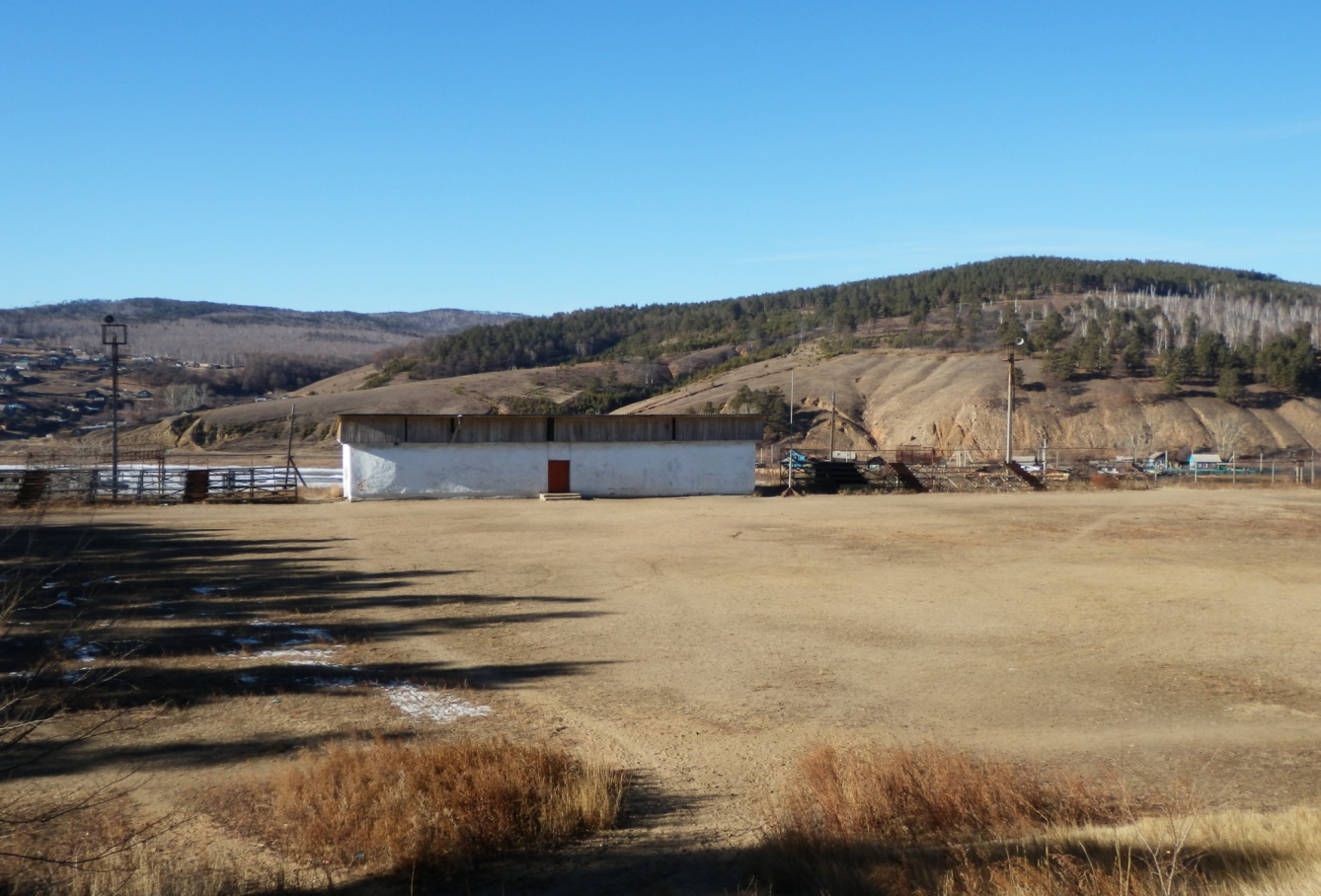 Форма собственности: МуниципальнаяСобственник (правообладатель): МОУ СОШ№ 3Год и месяц ввода в эксплуатацию: 1969Реконструкция, капитальный ремонт: нетЕдиновременная пропускная способность: 35Технические характеристики спортивной составляющей объекта: длинна 90 м. ширина 45 м. площадь 4050  кв.м.Состояние объекта: удовлетворительное.Включение во Всероссийский реестр объектов спорта (дата включения): нетКадастровый номер: нет Наличие ме6дицинского кабинета: нетНаличие паспорта безопасности: нет Категория объекта: нет Культивируемые виды спорта:  мини футбол, л/атлетикаДоступная среда:Дата заполнения, обновления: 2004